Guía de TrabajoHistoria y Geografía 5° Básico“La Conquista europea de América y Chile”¿Qué necesitas saber?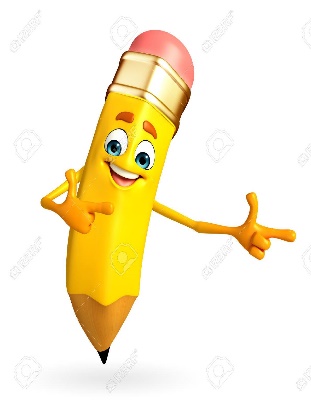 ACTIVIDAD DE INICIO¿Qué entiendes por describir?__________________________________________________________________¿Qué entiendes por descubrimiento y conquista de América?__________________________________________________________________Entendemos por describir como explicar cómo es una cosa, una persona o un lugar para ofrecer una imagen o una idea completa de ellos.Entendemos por descubrimiento y conquista de América al proceso que inicia con la llegada a América por parte de Cristóbal Colon y que llevaría al dominio de las poblaciones indígenas por parte de las potencias europeas como España, Portugal, Francia e Inglaterra, y que derivaría al proceso de colonización del continente.DESARROLLOLectura del libro del estudiante, páginas 80 a la 87, además del texto que se adjunta a continuación (puede complementar con apoyándose en los textos y videos del Blog https://profehistoriahhcc.blogspot.com/).CONQUISTA EUROPEA DE ÁMERICA	La conquista de América fue un proceso que duró varios años y que se llevo a cabo sobre un territorio donde habitaban desde grandes civilizaciones hasta sociedades menos complejas.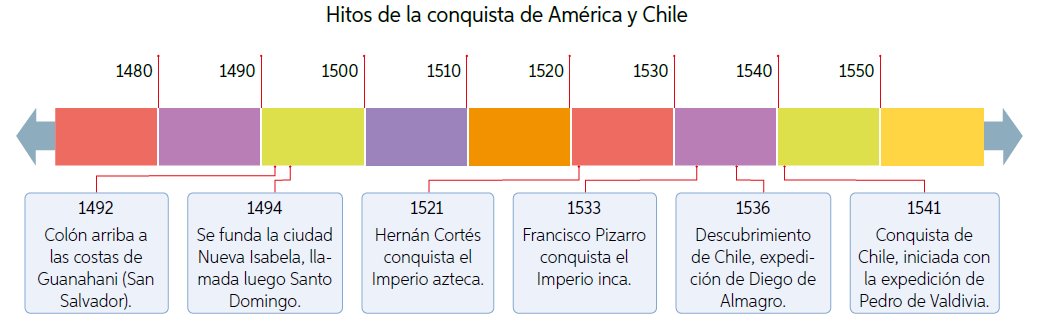 Línea de tiempo	Este proceso estuvo a cargo de empresas privadas que, a través de capitulaciones, acordaban en conjunto con la Corona española los deberes y derechos de las partes, algunos de los cuales eran reclamar las nuevas tierras en nombre de la Corona y de Dios, y evangelizar a los indígenas de aquellas tierras.	Entre los elementos que explican la relativa rapidez y facilidad con que los españoles conquistaron gran parte del continente están las alianzas establecidas con grupos indígenas, la superioridad técnica con que contaban y la propagación de enfermedades.CONQUISTA DE LOS GRANDES IMPERIOS AMERICANOS	Desde que Colón llegó a las islas del mar Caribe y se conquistaron los grandes imperios americanos no pasaron más de cuatro décadas. Los rumores de la existencia de múltiples riquezas y grandiosas ciudades movilizaron a los españoles a internarse en el continente para ir en busca del ansiado botín, obligándolos a enfrentarse a civilizaciones que se encontraban en pleno desarrollo.CONQUISTA DE MÉXICO Y EL PERÚ.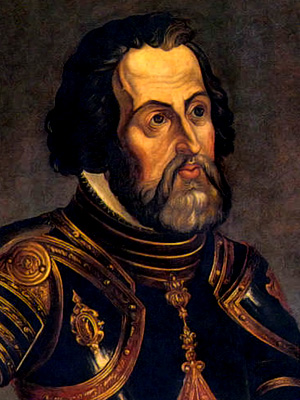 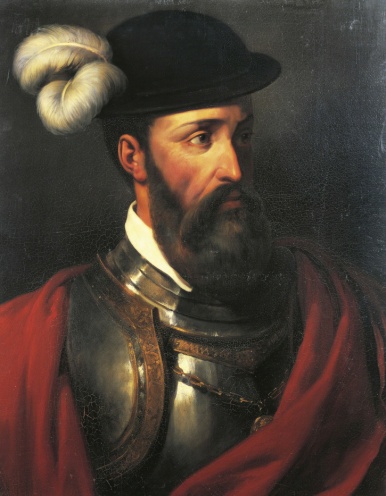 	       Hernán Cortés				         Francisco PizarroACTIVIDADESEn base a la línea de tiempo que aparece en la hoja anterior (y que también puedes encontrar en tu libro del estudiante en la página 81), lee cada afirmación y escribe una V si es verdadera o una F si es falsa.Observa la página 84 y 85 del libro del estudiante y completa los siguientes esquemas. Observa el modelamiento.Observando el texto de apoyo y las páginas 86 y 87 del libro del estudiante ¿Qué elementos facilitaron el proceso de conquista de México y Perú? Menciona a lo menos 2.____________________________________________________________________________________________________________________________________________________________________________________________________________________________________________________________ACTIVIDADES DE CIERRE¿Cuáles fueron los principales motivos que motivaron la conquista de América? Menciona a lo menos 3.______________________________________________________________________________________________________________________________________________________________________________________________________¿Quiénes conquistaron México y Perú? ¿Qué factores facilitaron la conquista de esos territorios? (Menciona a lo menos 2).______________________________________________________________________________________________________________________________________________________________________________________________________¿Por qué es importante conocer el proceso de descubrimiento y conquista de América? Explica con un argumento a lo menos.______________________________________________________________________________________________________________________________________________________________________________________________________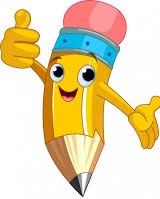 AUTOEVALUACIÓN O REFLEXIÓN PERSONAL SOBRE LA ACTIVIDAD: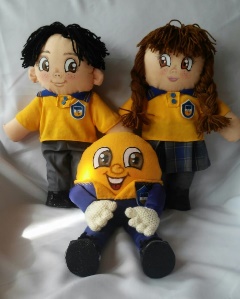 1.- ¿Qué fue lo más difícil de este trabajo? ¿Por qué?____________________________________________________________________________________________________________________________________(Recuerde enviar las respuestas por el WhatsApp del curso o al correo del profesor para su retroalimentación)Nombre:Curso: 5°   Fecha: semana N° 13¿QUÉ APRENDEREMOS?¿QUÉ APRENDEREMOS?¿QUÉ APRENDEREMOS?Objetivo (s): OA 2: Describir el proceso de conquista de América y de Chile, incluyendo a los principales actores (Corona española, Iglesia católica y hombres y mujeres protagonistas, entre otros), algunas expediciones y conflictos bélicos, y la fundación de ciudades como expresión de la voluntad de los españoles de quedarse y expandirse, y reconocer en este proceso el surgimiento de una nueva sociedad.Objetivo (s): OA 2: Describir el proceso de conquista de América y de Chile, incluyendo a los principales actores (Corona española, Iglesia católica y hombres y mujeres protagonistas, entre otros), algunas expediciones y conflictos bélicos, y la fundación de ciudades como expresión de la voluntad de los españoles de quedarse y expandirse, y reconocer en este proceso el surgimiento de una nueva sociedad.Objetivo (s): OA 2: Describir el proceso de conquista de América y de Chile, incluyendo a los principales actores (Corona española, Iglesia católica y hombres y mujeres protagonistas, entre otros), algunas expediciones y conflictos bélicos, y la fundación de ciudades como expresión de la voluntad de los españoles de quedarse y expandirse, y reconocer en este proceso el surgimiento de una nueva sociedad.Contenidos: Descubrimiento y Conquista de América.Contenidos: Descubrimiento y Conquista de América.Contenidos: Descubrimiento y Conquista de América.Objetivo de la semana: Describir el proceso de conquista de América y Chile, a través del desarrollo de una guía de trabajo, utilizando el libro del estudiante y otros elementos tecnológicos.Objetivo de la semana: Describir el proceso de conquista de América y Chile, a través del desarrollo de una guía de trabajo, utilizando el libro del estudiante y otros elementos tecnológicos.Objetivo de la semana: Describir el proceso de conquista de América y Chile, a través del desarrollo de una guía de trabajo, utilizando el libro del estudiante y otros elementos tecnológicos.Habilidad: Describir.Habilidad: Describir.Habilidad: Describir.V ó FAfirmaciónFLa expansión europea en América se inició en 1480, con el arribo de la expedición de Cristóbal Colón.Tras el arribo de Cristóbal Colón, se inició un continuo proceso de conquista de América. Una de las primeras ciudades en fundarse en América fue Nueva Isabela en 1496.Chile fue el único territorio de América al que no llegaron expediciones españolas.Tanto el imperio azteca como el imperio inca fueron conquistados por distintas expediciones.Hernán Cortés fue quien lideró el descubrimiento y conquista de Chile.